Zápis z 34. stretnutia RC Nitra  v rotariánskom roku 2019/2020 dňa 27. júna  2020 v penzióne Artin Prítomní :  I. Košalko,  A. Havranová,  A Tóth, M. Poništ, L. Hetényi, Ľ. Holejšovský, R. Plevka, J. Stoklasa, J. Dóczy, M. Svoreň, K Pieta, L. GállOspravedlnení : D. Peskovičová, P. Galo,  E. Oláh, D. Hetényi,  M. Waldner, P. Szabo, L. Tatar, V. Miklík,  G. Tuhý 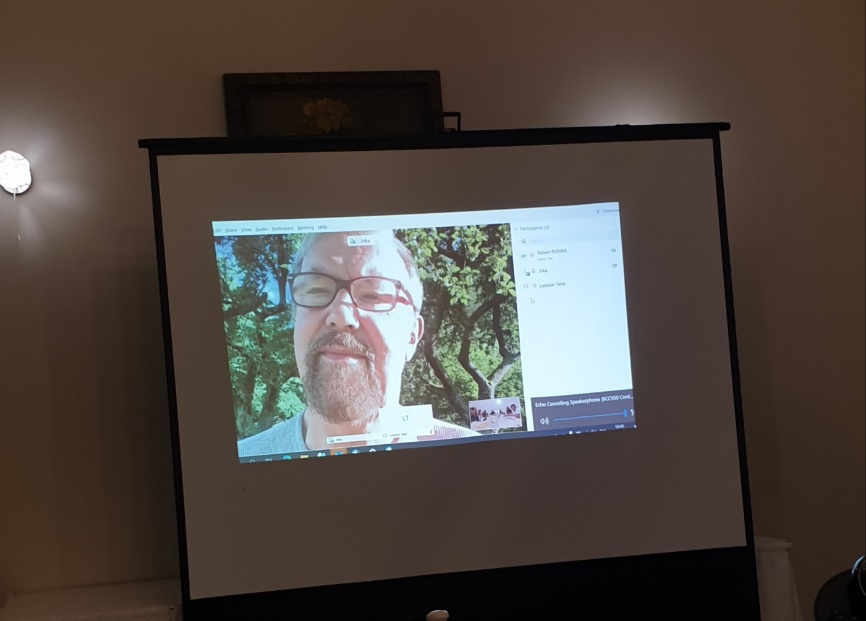 Jirko z Českého Krumlova.Stretnutie klubu otvoril a viedol Ivan Košalko, prezident klubu 2019/2020. Téma dištriktová konferencia, ktorá sa uskutočnila dňa 27. júna 2020 v Olomouci. Konferencia trvala osem hodín. Vystúpenie ThMgr. Milana Klapeteka, RC Brno City,  pedagóga, spisovateľa, filozofa, teológa poznamenalo priebeh konferencie. Existujú dva ľudské prístupy : chceme sa konfrontovať, definícia nepriateľa, ochranca práv. Druhý príklad, konsenzus a priateľstvo. Porazený by mal prijať iný názor, to je demokracia. Nový guvernér dištriktu 2240 Gabriel Vjeszt nebude rušiť Ústav na výmenu mládeže. K novým stanovám boli rôzne pripomienky, vstúpilo cca 20 ľudí. Aj kategorický návrh na stiahnutie nových stanov. Príspevky trvali dve hodiny. Stanovy sa neodsúhlasili. Existujúce a nové sa pošlú sa na analýzu do centier Rotary (USA, Švajčiarsko). G. Podzimek  - nasmeroval dianie konferencie na službu mládeži. Pripraví sa revízia a analýza spôsobu financovania všetkých činností Rotary. Ústav funguje, je vytvorený priestor na transparentné sledovanie kapitoly Služby mládeže. Robert : Nový guvernér bude potrebovať podporu. Príprava na výmenu členov Ústavu, príprava kandidátov.  Tonko : organizácia 25. výročia založenia klubu. Dobrovoľné stretnutia členov klubu počas prázdnin. Nízko nákladový spôsob organizácie konferencie. Účasť guvernéra, v prípade zhoršenia epidemickej situácie sa oslavy prehodnotia. Účasť bývalých členov.  Program – divadlo. Rodinné návštevy. Od nového rotariánskeho 2020/2021 má RC Nitra nového člena - Igora Bencu.  Informácie Ukončenie rotariánskeho roka a odovzdanie funkcie prezidenta RC Nitra bude v piatok dňa 3. júla 2020 o 18.00 hod. v penzióne Artin. Účasť prosíme nahlásiť do stredy 1. júla 2020.Oslavy 25. výročia založenia klubu dňa 21. 11. 2020, miesto, program, buletin, pozvánky.  Ohnisko na Klokočine po reportovanom vandalizme opravené. Dohoda o rekonštrukcii ohniska. Dátum slávnostného otvorenia dohodneme s primátorom. Uvidíme, ktorá fáza uvoľňovania  nám to umožní. Pripravované podujatia    Ivan Košalko, prezident Rotary club Nitra 2019/2020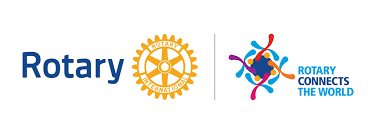 